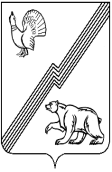 ДЕПАРТАМЕНТ ФИНАНСОВ АДМИНИСТРАЦИИ ГОРОДА ЮГОРСКА  Ханты-Мансийского автономного округа – Югры  ПРИКАЗ  от   26  октября  2015 г.                                                                                                                    №  33пВ целях реализации приказа Министерства финансов Российской Федерации от 23 декабря 2014 года № 163н «О порядке формирования и ведения реестра участников бюджетного процесса, а также юридических лиц, не являющихся участниками бюджетного процесса» приказываю:1.  Утвердить прилагаемый Регламент  формирования информации и документов для включения в реестр участников бюджетного процесса, а также юридических лиц, не являющихся участниками бюджетного процесса по муниципальному образованию город Югорск, и представления информации и документов в Управление Федерального казначейства по Ханты-Мансийскому автономному округу – Югре.2.  Рекомендовать руководителям главных распорядителей средств бюджета города Югорска, муниципальных казенных, бюджетных, автономных учреждений назначить ответственных лиц по представлению в департамент финансов информации и документов для включения в реестр участников бюджетного процесса, а также юридических лиц, не являющихся участниками бюджетного процесса по муниципальному образованию город Югорск.3.  Контроль за выполнением приказа возложить на заместителя директора департамента -  начальника управления бюджетного учета, отчетности и кассового исполнения бюджета   Первушину Т.А.Об утверждении Регламента формирования информации и документов для включения в реестр участников бюджетного процесса, а также юридических лиц,не являющихся участниками бюджетного процесса, по муниципальному образованию город Югорск,и представления информации и документов в Управление Федерального казначейства по Ханты-Мансийскому автономному округу – ЮгреЗаместитель главы администрации города - директор департамента финансовЛ.И. Горшкова